Bana Község Önkormányzata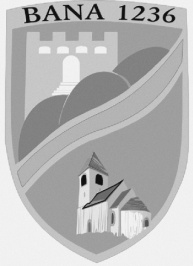 Levélcím:	2944 Bana, Jókai M. u. 18.Telefon:	34/468-868M E G H Í V ÓBana Község Önkormányzata Képviselő-testületét rendes testületi ülésre a Magyarország helyi önkormányzatairól szóló 2011. évi CLXXXIX. törvény 44-46. § alapján és a Bana Község Önkormányzat képviselő-testületének a képviselő-testület Szervezeti és Működési Szabályzatáról szóló 9/2013 (III.12.) önkormányzati rendeletének 4-21. § alapján2023. február 08. (szerda) 17 órára a Bábolnai Közös Önkormányzati Hivatal Banai Kirendeltség (2944 Bana, Jókai u.18.) tanácstermébe összehívom.Napirendi pontok:Beszámoló a két ülés között történt eseményekről, a lejárt határidejű határozatokról, és a bizottságok által hozott döntésekrőlElőterjesztés felelőse: polgármesterA 2023. évi költségvetési rendelet megalkotása (Az anyag később kerül kiküldésre és feltöltésre.)Előterjesztés felelőse: polgármesterBábolnai közös Önkormányzati Hivatal munkájáról szóló beszámolóElőterjesztés felelőse: jegyző2023. évi rendezvénytervElőterjesztés felelőse: polgármesterBanai Bóbita Óvoda nyári nyitvatartásának meghatározásaElőterjesztés felelőse: polgármester, óvodavezetőA polgármester éves szabadságának meghatározásaElőterjesztés felelőse: polgármesterA Bábolnai Alapszolgáltatási Központ tájékoztatójaElőterjesztés felelőse: polgármesterVagyonnyilatkozatot és Összeférhetetlenséget Vizsgáló Bizottság beszámolója (szóbeli előterjesztés)Előterjesztés felelőse: bizottság elnöke2023. évi közbeszerzési terv és statisztikai összegzés elfogadásaElőterjesztés felelőse: jegyzőTájékoztatás kártérítési perrőlElőterjesztés felelőse: jegyzőMunkaterv kiegészítéseElőterjesztés felelőse: jegyzőJózsef Attila utcai kérelmek- kapubeállókElőterjesztés felelőse: polgármesterEgyebekElőterjesztés felelőse: polgármesterBana, 2023.01.31.	  Toma Richárd sk.                                                                                                                                   polgármester     